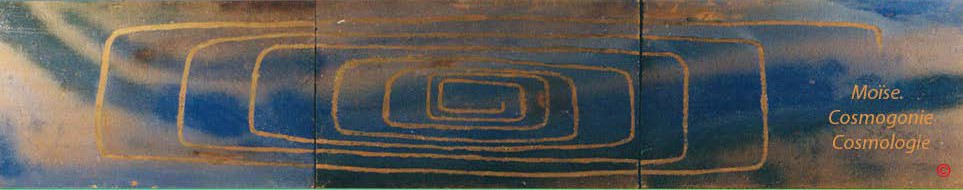 Page d'accueil 	Grammaire, bibliographie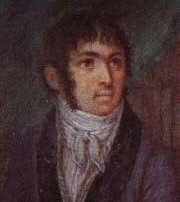 Fabre- d'OlivetVOCABULAIRE RADICAL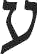 AYIN, WH. Ayin . U. H. WhCe caractère  doit être considéré  sous le double  rapport  de voyelle  et de consonne.  Suivant  son acception vocale, il représente l’intérieur  de  l’oreille  de  l’homme,  et  devient  le  symbole  des  bruits  confus,  sourds,  inappréciables  ; des sons profonds et sans harmonie.  Suivant  son acception  consonnante,  il appartient  à la touche  gutturale,  et représente  la cavité de la poitrine. Employé sous l’un et l’autre rapport, comme signe grammatical, il est en général celui du sens matériel, image du vide et du néant. En qualité de voyelle, c'est le signe .Waw, considéré  dans ses relations purement physiques  : En qualité de consonne, c’est le signe de tout ce qui est courbe, faux, pervers et mauvais.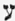 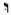 Valeur numérique:70.Commentaires, renvois et illustrations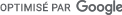 Ayin -Aleph. WhALa réalité physique. Cette rac. est l’analogue des RR. WhE et Wh.O, qu’on peut voir.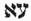 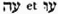 Ayin -Bet. WhBLe  signe  du  sens  matériel,  réuni  par  contraction  à la racine   AB ,  symbole  de  tout  désir  appétant  et  de toute fructification, constitue une racine qui, dans le style hiéroglyphique,  caractérise le centre matériel; c’est, dans un sens moins général, tout ce qui se condense, s’épaissit, devient lourd et ténébreux.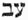 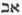 L’ar.signifie proprement charger un fardeau; et l’on entend par , finir, tirer à sa fin, entrer en putréfaction.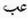 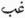 . Toute idée de densité, d’obscurité ; un nuage, une épaisse vapeur; un ais, un madrier.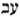 . L’action de se condenser , de s'épaissir, de devenir palpable, nuageux, sombre, opaque  ;  etc. Voyez  A.OB  dont  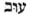 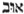 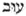 Wh.OB est la dégénérescence et le renforcement.. Ayin -Gimel. WhGToute espèce d’ardeur,  de désir,  de feu véhément,  qui  s’augmente  de plus en plus; toute chaleur agissante, tant au propre qu’au figuré.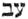 L’ar.est une R. onomatopée et idiomatique qui caractérise un bruit violent ; lemugissement des vents et des flots.peint aussi,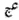 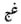 d’une manière onomatopique, le bruit que fait l’eau quand elle est avalée ou engloutie. Wh.OG . Dans un sens restreint, c’est l’action de cuire au four, et tout ce qui a été exposé à la chaleur d’un foyer ardent, un gâteau, une fouace , etc.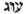 Ayin -Dalet. WhDLe signe du sens matériel, contracté avec la R. AD, symbole de l’unité relative, image de toute émanation , et de toute division, constitue  une  racine très  importante,  qui, dans  le style hiéroglyphique,  développe  l’idée  du temps,  et celle de toutes les choses temporelles,  sensibles,  et transitoires.  C’est, dans  le style symbolique  et figuré,  les voluptés du monde, les plaisirs sensuels, par opposition  aux  plaisirs  spirituels  ;  c’est,  dans  un  sens  plus  restreint,  toute  période  bornée,  tout  retour périodique; toute durée mesurée, et constante, circulant sur elle-même.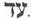 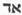 L’ar.,  qui  se rapporte,  en général  , au sens radical  de l’hébreu, signifie, en particulier, compter,  nombrer,  supputer ; etc. On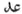 entend par le mot , le temps qui suit le temps actuel ; demain.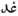 . Le temps actuel ; un point fixe dans l’espace ou dans le temps, exprimé par les relations à, jusqu ’à, contre : un même état continué, une durée temporelle, exprimés de même par maintenant, tandis que, encore: un retour périodique  comme un mois ; une chose constante, certaine, évidente, palpable, dont on peut rendre témoignage ; un témoin.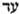  WhD ou WhDD (R. intens .) Le temps continué  fournit  l’idée de l'éternité , de la stabilité  et de la consistance:  de là, découle l’action de statuer, de constituer , de poser , etc.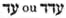 . Wh.OD.  L’action  de revenir périodiquement  fournit  l’idée  de l’évidence  et de la certitude  ; l’action  de revenir sans cesse, fournit l’idée de l'accumulation ; celle de l’accumulation,  celles des richesses, du butin , de la proie; de là, l’action de dépouiller  : or, ces dernières idées, se liant à celles des plaisirs sensibles renfermées dans l’idée primitive de temps,  produisent  toutes celles de volupté, de sensualité, de délices, de beauté, de grâce , d'ornement ; etc.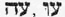 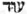 Wh.OAyin -Hé. WhE, Ayin -.Waw.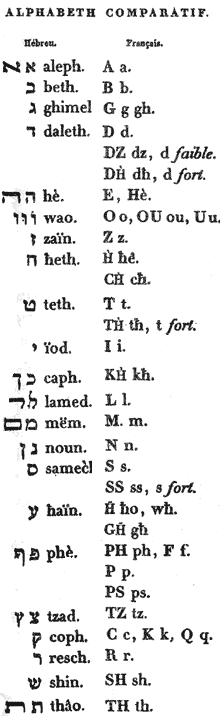 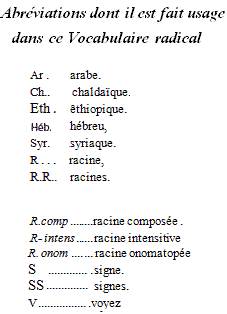 Tout  ce qui  est  sensible,  en général  ; tout  ce qui  tombe  sous les sens: la réalité physique.  La superficie,  la courbure, la forme extérieure des choses. Leur croissance, leur développement matériel.L’ar.  n’a  point  conservé  les  idées  intellectuelles   développées   par  la  R.  hébraïque.  Ce  n’est  plus  aujourd’hui  qu’une  R.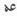 onomatopée peignant un sentiment de suffisance et d’orgueil,      signifie proprement aboyer.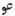 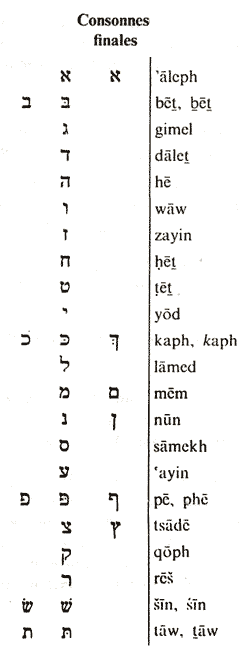  Wh.OE. Toute inflexion , toute forme circonférencielle ; toute espèce de courbure, d’inversion , de cercle , de cycle ; toute chose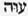 concave ou convexe. Dans un sens figuré , une perversion , une iniquité , et l’état d’être perverti, inique, fourbe, vicieux.Wh.OZ. (R.comp.) L’action de se diriger l’un vers l’autre pour se soutenir.  Wh.OT. (R. comp.) L’action de faire une irruption.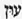 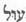 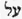 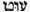 . Wh.OL. (R. comp.) Agir avec duplicité , avec hypocrisie  ; ou bien être courbe, comme un dais, un joug, un feuillage, etc. Voy. la R. 	WhL. Wh.ON final . (R. cornp.) L’action de se joindre corporellement, de cohabiter. Voy. la R. WhL.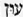 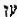  Wh.OP final . (R. comp.) L’action de s 'élever et de se soutenir en l’air, d’y voler; comme une vapeur, une chose spiritueuse, un oiseau, etc. V. laR.WhP final .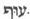 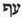  Wh.OTz. (R.comp.) L’action de consolider; d’affermir: V. la R. WhTz.  Wh.OQ . (R.comp ) L’action de comprimer. Voy. la R.  WhQ.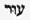 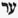 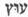 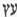 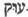 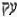 Wh.OR. (R.comp.) L’action de passionner, d'exciter, de mettre en mouvement: l’action d'entraîner , d'aveugler , etc. Voyez la R. WhR. Wh.OSh. (R. comp.) L’action d'aggréger , de composer, de mettre ensemble . V. la R. WhSh.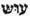 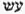 . WhTh . (R. comp.) L’action de communiquer un mouvement de perversion, de pervertir . Voyez la R. WhTh .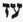 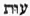 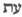 Ayin - Zayin . WhZToute idée de force sensible et matérielle, de démonstration physique : tout ce qui est robuste, corroboratif auxiliaire. WhZ. C’est, en général, une chose qui se renforce en se doublant, en s’ajoutant à elle-même. C’est tout corps dur, âpre, ferme, persistant , comme une pierre, un rocher, une forteresse : c’est tout ce qui jouit d’une grande vigueur générative, comme un bouc ; tout ce qui est vigoureux, audacieux ; tout ce qui sert d'étaie ; de soutien, de doublure; tout ce qui corrobore, affermit, encourage, etc. Voyez  Wh.OZ.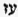 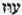 L’ar.,  en s’éloignant  très  peu  du sens radical  de la R. hébraïque  , a pourtant acquis un grand nombre de développements  qui sont  étrangers  à l’hébreu.  Ainsi  la R .  caractérise  tout  ce qui  est  précieux,  cher, rare, digne  d’honneur,  tout  ce qu’on chérit,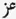 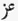 honore, recherche, etc. Le verbe  signifie proprement piquer.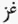 . Ayin - Het . WhHRacine inusitée en hébreu. Le samaritain  indique en général, la substance matérielle, et en particulier le bois .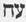 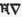 . Ayin - Tet . WhTCette racine développe l’idée d’une résistance vaincue par un moyen physique.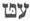 WhT. C’est une entaille, une échancrure  faite à une chose : c’est un stylet, un poinçon pour écrire et graver c’est toute espèce d'incision , de trait , de fente. Voyez Wh.OT.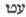 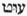 L’ar. offre  le  même  sens  que  l’hébreu.  On entend par  s'user,  en  parlant  des  habits , se gâter par  les  vers  ;  et  par 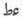 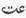 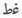 plonger dans l'eau.. Ayin - Yod . WhI ou JCette  R. est  l’analogue  des  RR.    WHE et  WH.O dont  elle  manifeste  l’expression  physique.  C’est,  en  général,  une croissance, un développement matériel; une cumulation.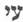 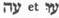 L’ar.indique une surcharge de travail, une fatigue , et  signifie piquer.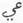 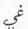  WhIT (R. comp.) L’action de fendre l’air avec rapidité, de fondre sur quelque chose : au propie, un oiseau de proie.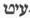 WhIH (R. comp.) Tout ce qui tend à se réunir, à s' amalgamer avec force ; un violent désir, une vive sympathie; la soif. Voyez la R. 	WhM final .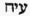 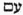  WhIN final (R. comp.) La manifestation corporelle , l’œil. Voyez la R. WhN final .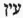 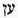  WhIP final (R. comp)  Tout  ce qui  manifeste  une chose spiritueuse, volatile,  sêche,  inflammable, aride;  et de là, tout ce qui languit faute d’humidité. Voyez la R. WhP final .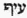 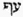  WhIR (R. comp.) Tout ce qui manifeste une impulsion physique, un entraînement général, un centre commun d’activité, une surveillance: comme une ville, un fort, un rempart, un corps-de-garde. V. la R.WhR.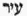 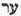 Ayin - Kaph final. WhK finalRacine inusitée en hébreu. Dans la composition elle a le sens de l’arabe  , qui caractérise tout ce qui retient avec effort, tout ce qui dévie, tout ce qui serre.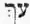 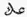 Dans un sens très -restreint,  signifie sallir, tacher.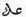 Ayin -Lamed. WhLLe signe matériel  Wh, considéré  sous son rapport  vocal,  étant réuni à celui du mouvement expansif, compose une racine qui caractérise dans le style hiéroglyphique  et figuré, la matière première, sa force extensive,  sa végétation, son développement dans l’espace, son énergie élémentaire : ce même signe, considéré  sous son rapport consonnant,  change l’expression de la racine qu’il constitue, au point de ne lui faire plus représenter que des idées de crime, de fraude, de perversité.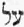 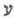 L’ar.    a laissé perdre presque  toutes les idées intellectuelles  caractérisées  par la R. hébraïque.  Dans  un sens restreint ,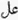 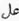 signifie  se livrer à un relâchement  physique,  s’amollir,  s’efféminer,  se rendre malade. On entend par le verbe   la formation du grain dans la plante.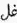  WhL. L'étendue matérielle  ; sa progression,  son extension indéfinie, exprimées par les relations vers, devers, pour, à cause, nonobstant, selon, etc. Sa puissance aggrégative, sa croissance par juxtaposition exprimée de même par sur, dessus, au-dessus, à côté, près, proche, attenant, environ, en haut, outre, etc.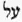  WhL ou WhLL. (R. inlens.) Tout ce qui croît, s'étend, s’élève, monte; tout ce qui est haut, éminent, supérieur; la partie aggrégée,  superficielle, de quoi que ce soit : tout ce qui constitue la forme, la facture, l'apparence extérieure, le travail des choses : une extension, un entassement ; etc.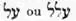 . Wh.OL. Toute espèce de développement  matériel ; tout ce qui s’élève au- dessus d’une autre chose : un fœtus dans le sein de sa mère, ou bien un enfant à la mamelle ; une feuille sur l’arbre ; l’action de nourrir ou d'allaiter un enfant; toute manière d’agir conforme  à la matière  ; toute apparence,  toute superficie,  tant  au propre qu’au  figuré  ; l’état d’être double,  faux,  hypocrite,  etc. Voyez Wh.OE.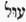 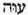 . Ayin -Mem final . WhM finalLa matière universalisée  par ses facultés : la tendance de ses parties l’une vers l’autre; la force qui les fait graviter vers la masse générale, qui les porte à l’aggrégation, à l’accumulation, à la conjonction; force dont la cause inconnue est exprimée par les relations avec, envers, parmi, chez.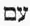 WhM final . Toute idée de réunion, de jonction, de conjonction, de rapprochement : un lien, un peuple, une corporation .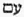 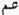 L’ar. 	présente,  en général,  le même  sens que  l’hébreu.  Comme  verbe,  c’est l’action  de généraliser,de  rendre commun.  On entend par , un état pénible, une tristesse, un malaise, etc.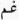  WhMM final . (R intens.)  Toute  réunion  en  grand  nombre  ;  une  multitude  : l’action de ramasser , de couvrir,  de  cacher , d'obscurcir, réchauffer en entassant. V.  WhIM final .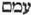 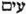 Ayin -Nun final. WhN finalLe  vide  matériel  corporisé,  rendu  pesant,  obscur,  ténébreux.  En  considérant  ici  la R. 	,  image  de  toute  superficie,  de toute inflexion,  réunie  par contraction  au signe augmentatif,  on y voit facilement une inflexion     entière : si cette  inflexion est convexe,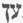 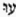 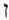 c’est un cercle, un globe; si elle est concave, c’est un trou, un enfoncement.WhN final et WhNN final . (R. intens.) Un espace, un air ténébreux, une vapeur obscure , un nuage.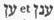 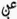 L’ar.        signifie en général, paraître, tomber sous les sens, se montrer sous une forme matérielle. Dans un sens abstrait, c’est une relation désignative, représentée en français par de, du, de la, des ; et parfaitement rendue par le tudesque von, ou l’anglais from.. Wh.ON final . L’action d’obscurcir,  de corporifier  les vapeurs, d'épaissir,  à s'amonceler  les nuages;  l’action  de faire, corps, d’habiter, de cohabiter ensemble; l’idée d’une corporation , d'une troupe , d'un corps, d’un peuple , d'une association,  d'une demeure temporelle ; l’idée de toute corruption attachée au corps et aux actes corporels ; le vice : tout ce qui est mauvais ; tout ce qui afflige, humilie, affecte , dans un sens restreint, un fardeau; une occupation accablante ; la pauvreté, etc.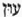 . WhIN final . De l’idée  attachée  à la manifestation  des corps, naît celle de l'œil, et de tout  ce qui  y a rapport. C’est dans un sens métaphorique, une source, une fontaine, etc. Voyez  WHON final et  WhIN final .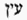 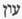 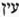 . WhN final . Racine onomatopée exprimant   une forte aspiration, soit pour se plaindre, pour gémir, pour crier; de là :  Un cri, une  clameur, une évocation, une réponse; une vive oppression de poitrine, un étouffement, un accablement , tant au propre qu’au figuré.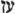 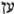 . Ayin -Res . WhRCette racine, peu usitée, exprime l’action de presser, de fouler avec les pieds, ainsi que toutes les idées qui s’y attachent. L’ar. exprime l’action de tâter , de tâtonner ; et aussi celle de rôder , de marcher sans dessein, etc.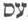 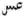 Ayin -Ayin. WhWhRac. inusitée en hébreu.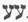 L’ar.  indique toute chose qui se plie et se replie.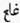 Ayin -Pé final. WhP finalCette racine, considérée comme un composé du signe du sens matériel, réuni à celui de l’activité intérieure, n’offre point d’autre idée que  celle d’obscurité  et de ténèbres;  mais son plus  grand usage est comme onomatopée , pour peindre les mouvements faciles,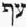 Le ch. 	WhPP final , signifie proprement souffler le feu; l’allumer, le faire brûler ; et l’ar. 	, partant sans doute de cette idée, caractérise l’état de tout ce qui a passé au feu, qui est pur, sans taches, sans vices , innocent, qui s’abstient de tout mal, etc.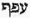 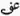 WhP  final , (R. onom.)  Tout  ce qui  s’élève,  s'épand,  ou s'épanouit  dans  l'air;  tout  ce qui plane,  se sublime,  vole,  etc. V.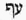 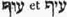 Wh.OP final et WhIP final .Ayin -Tsadé final. WhTz finalLa matière déterminée, offerte aux sens selon un mode d’existence quelconque.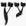  WhTz final . Dans le style hiéroglyphique, la substance en général ; dans le style propre ou figuré, la substance végétale, et la faculté physique de la végétation : dans un sens très -restreint, le bois, un arbre : tout ce qui se consolide, se durcit, paraît sous une forme constante et déterminée. Voy. WhOTz final .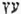 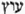 L’ar.  caractérise,  en général, la racine des choses, leur origine radicale. Dans un sens moins étendu, c’est tout ce qui sert de point  d’appui, ce qui est solide, raide, valide. Lorsque cette racine est renforcée par l’inflexion gutturale dans , elle s’applique à tout  ce qui  est  oppressif  de sa nature;  à tout  ce qui  moleste,  vexe, mystifie; c’est, dans un sens restreint, l’action de causer  une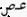 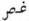 indigestion, et de donner le hoquet. On entend par , l’action de mordre, et par , celle de rendre âpre.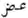 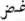 Ayin -Qoh. WhQToute idée de condensation extrême, de contraction sur soi-même, de durcissement, et au figuré, d’angoisse. V.. L’ar. caractérise l’idée de tout ce qui est réfractaire, de tout ce qui étant poussé, repousse ; de tout ce qui désobéit; etc. Comme R. onomatopée , exprime le vol et le cri du corbeau, le bruit que l’onde fait en se brisant, etc.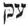 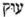 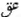 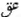 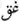 Ayin -Res. WhRCette R. doit être distinguée  avec soin  sous deux  rapports  différents.  Sous  le premier,  c’est la R.      Wh.O,  image de la réalité physique  et symbole  de la forme extérieure  des choses,  qui  se réunit au S. du mouvement propre     R; sous le second,  c’est le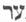 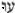 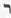 signe du sens matériel réuni par contraction à la R. A°OR , image de la lumière, et formant avec elle un contraste parfait : de là, premièrement :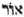  WhR.  La  passion,  en  général  ; une  ardeur  interne,  véhémente,  appetante  ,  un  entraînement  irrésistible  ;  une  fureur, un désordre; un feu excitateur , tant au propre qu’au figuré. Secondement :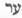 . Un aveuglement,  une  privation de lumière ou d'intelligence , tant  au propre qu’au  figuré ; un manque  abolu, un dénuement ,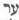 sous tous les rapports possibles ; une nudité, une stérilité physique et morale. Dans un sens restreint, la peau nue, la terre aride et sans verdure : un désert.L’ar. n’a  conservé  presqu’aucune  des idées intellectuelles  développées  par la R. hébraïque.  Cependant  on reconnaît le sens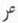 primitif de cette R. importante jusque dans l’idiôme moderne, où l’on entend par déshonorer,  contaminer, couvrir d'ordures ; et par , tromper par une fausse apparence, induire en erreur, faire illusion; etc.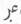 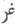  WhRR. (R. intens.)  Le plus  haut degré d’effervescence  dans  le feu des passions;  la privation  la plus complète de quelque chose que ce soit.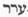  Wh.OR.  L’action  d’enflammer  du feu des passions,  et de priver  de la lumière  physique et morale. Ici la racine primitive, confondant  ses deux  rapports  au moyen du S. convertible  .O, présente  une  foule  d’expressions  mixtes. C’est l’action d'éveiller , d'exciter, de susciter ; l’action de se dépouiller, de se priver, de se mettre nu; l’action de veiller, de surveiller , de garder ; l’action à entraîner , d'égarer: c’est un corps nu, un cuir; un corps-de-garde,  une caverne obscure ; une ville, etc. etc. V. WhIR et Wh.OR.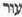 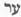 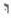 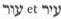 Ayin -Sin. WhShToute idée de conformation  par aggrégation  de parties, ou par suite d’un mouvement intelligent, d’une combinaison, d’un plan formé d’avance dans la volonté : de là,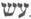  WhSh. Une œuvre, une composition, une création, une fiction, un travail quelconque , une chose ; l’action de faire, en général. Voyez	Wh.OSh.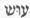 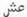 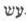 L’ar. 	s’est éloigné du sens radical, et au lieu d'une formation en général, s’est restreint à désigner une formation en particulier,comme celle d’un nid, d’un vêtement, etc. On entend  par faire une fraude, une falsification;simuler, dissimuler, etc.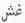 Ayin -Taw. WhThCe qui  prend toutes les formes,  qui  n’a  qu’une  existence  relative  , qui  s’infléchit  par sympathie,  par réaction, par réciprocité. Le produit du sens matériel, le temps; c’est- à-dire le moment où l’on sent, exrprimé par les relations adverbiales, maintenant, déjà, or, incontinent, donc , etc.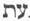 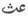 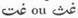 L’ar.          signifie  proprement  ronger,  user, délabrer  ;  ce  qui  est  un  résultat  du  sens  radical  qui  s’est  perdu.  On  entend par, tout ce qui ronge l’esprit, comme un souci, un chagrin, une alarme, une triste nouvelle, etc.